Конспект организованной образовательной деятельности в старшей группе  «Такие разные книги»Воспитатель: Лапшина М.Ю.Цель: Расширить знания детей о книгах и их назначенииЗадачи:Обучающие: Расширять знания детей о книгах (их тематике, оформлении, назначении). Вызвать желание читать книги. Развивающие: Развивать умение давать содержательный ответ на вопросы.Воспитательные: Воспитывать любовь к художественней литературе, бережное отношение к книгам.Интеграция образовательных областей: Социально – коммуникативное развитие; познавательное развитие; речевое развитие; художественно-эстетическое развитие.   Оборудование: книги, сундучок, проектор, ноутбук.Предварительная работа: Беседа на тему: «Откуда к нам пришла книга», чтение рассказов, сказок, стихов.I. Водная часть (организация детей). Звучит музыка входит Буратино.Буратино:  Здравствуйте, ребятишки!
                     Девчонки и мальчишки!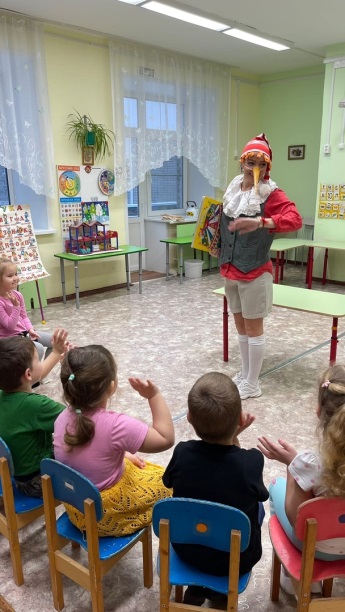 Буратино обращает внимание детей на красивый сундучок и предлагает подумать, что там может быть? (предположения детей). Предлагает самому догадливому ребенку вынуть записку с загадкой:Не  куст, а с листочками,
Не рубашка, а сшита,
Не человек, а рассказывает. (Книга)II.  Основная часть (практическая деятельность).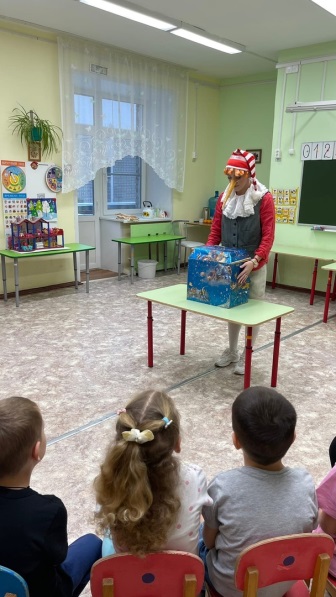 - А что же такое книга? (Ответы детей)	- Книга – это древнее изобретение человека, с ее помощью люди записывали, сохраняли полезную и важную информацию. Книгу хранили как драгоценность и передавали от поколения к поколению. 
Книги встречают человека с ранних лет и сопровождают всю жизнь. Много веков назад, до изобретения бумаги, книги были изготовлены из бересты (коры березы), потом из пергамента (тонкой кожи животных).Древние книги были большими и тяжелыми. Они занимали много места. К кому же на производство одной книги уходило много сил и затрат.
- Скажите для чего нам нужна книга? (Ответы детей)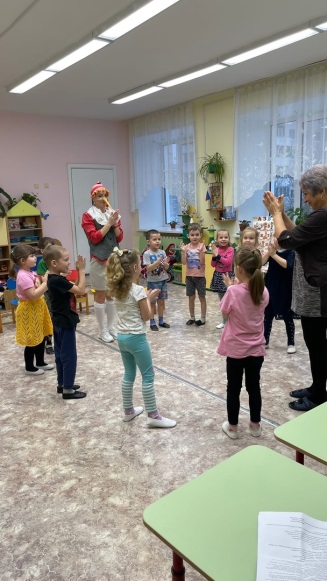 - Правильно, из книг мы узнаем много нового и интересного, она поможет вам хорошо учиться в школе.- Дети, о чем же нам рассказывает книга? (Ответы детей)
Книги дарят людям огромный мир, заманчивый, интересный. Книга удивляет читателей разными жанрами: сказки, рассказы, повести, былины, стихи, потешки, пословицы, поговорки. - Вспомните, чем сказки отличаются от других произведений? (Ответы детей) Верно, в сказках есть волшебство, животные умеют разговаривать, есть волшебные предметы и волшебные помощники.
- Чем же рассказы отличаются от других произведений? (Ответы детей) Правильно, в рассказах говорится о том, что случилось в жизни, или могло случиться. В рассказе нет чудес и сказочных превращений. Рассказ можно придумать о чём угодно.- Еще есть книги-помощники, которые знают ответы на все вопросы. Это справочники, словари, энциклопедии.- Ну и конечно же книги бывают для детей и взрослых.- Скажите, у нас в группе много разных книг! Я, вам, предлагаю рассмотреть их внимательно и сказать: чем они похожи, а чем отличаются. (На столе разложить разные по цвету, размеру, толщине книги). (Ответы детей)- Кто пишет книги? (Ответы детей). А ещё сказки придумывает народ, и их называют народными.- А у каждого человека есть своя любимая книга. А какая у вас любимая книжка? (Ответы детей)- Да, их действительно очень много. И все они разные. - Сейчас давайте с вами поиграем. Я буду показывать иллюстрации из разных книг, а вы будете угадывать, что это за произведение.Игра «Угадай-ка»«Дюймовочка» - Ганс Христиан Андерсен,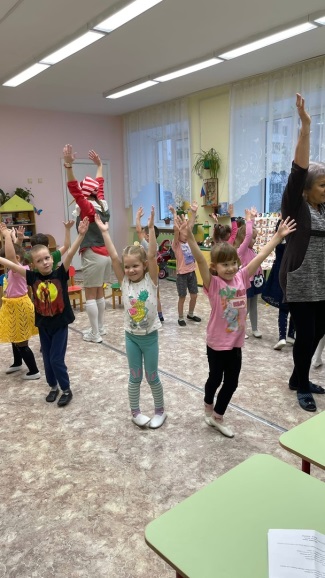 «Три поросенка» - Сергея Михалкова,«Кот, петух и лиса» - русская народная сказка,«Пряничный домик» - Шарль Перро,«Теремок» - русская народная сказка,«Снежная королева» - Ганс Христиан Андерсен.- Молодцы. Дети сейчас мы с вами посмотрим, какими бывают для наших деток книги. - Ну а сначала зарядка:(Движения по тексту)Улыбнись скорей, дружок,Руки кверху поднимаем, а потом их опускаем.А потом их разведём и к себе скорей прижмём.А потом быстрей, быстрей, хлопай, хлопай веселей.Улыбнись, встряхни руками и попрыгай вместе с нами. Дети, присаживайтесь и смотрите на экран.Буратино: Я открою вам небольшой секрет, в этом сундучке очень много разных книг. Вот одна из них.Обычные книгиЭти книги знакомы всем нам с давних времён. 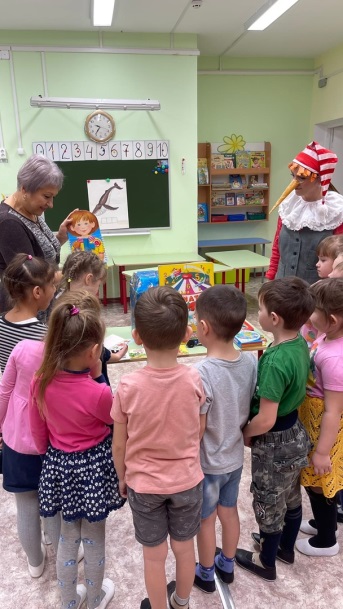 Книги - вырубкиЭто книги, предназначенные, как правило, для детей младшего возраста и содержащие игровые элементы в оформлении. Различают:
1. книги с вырубкой по контуру, т. е. в форме, допустим, корзинки или самовара ( в зависимости от содержания) .
2. со сквозной вырубкой - это сквозное отверстие, в котором есть игровой элемент, связанный с содержанием книги (например, телефонный диск). Книги из картонаОбложка и страницы книги сделаны из плотного картона. Страницы такой книги с трудом можно согнуть или помять.  Особенно подходят такие книги для детей до трёх лет. 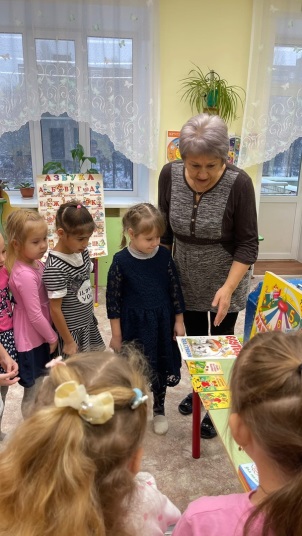 Книга - раскладушкаСтраницы книги сложены наподобие мехов гармони, поэтому читать и рассматривать её нужно, раскладывая и складывая страницы. Такие книги могут быть из плотного картона, ткани, тонкого полимерного материала. Подходят для детей до трёх лет. Книга - игрушкаКнижка-игрушка - книжное или листовое издание для детей, изготовленное в такой форме, чтобы ребенок мог его не только рассматривать и читать, но и играть с ним, делать из него поделки и т. п. Как правило, эти книги имеют форму определённой фигуры (домик, машинка, птичка и т.д.). Книга с наклейкамиВ такую книгу вставлен лист со специальными наклейками, которые могут быть одноразовыми (возможность приклеить только один раз), или многоразовыми (возможность приклеивания несколько раз).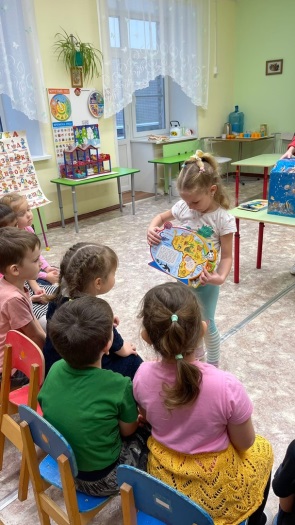  Наклеивание наклеек – это занятие не только увлекательное, но и полезное.  Оно способствует развитию мелкой моторики пальцев рук, координации движений и положительно влияет на речевое и интеллектуальное развитие. Книга - пазлКнижки-пазлы – это продукция для самых маленьких: толстая картонная книжица, на каждой странице которой расположен краткий текст (например – стишок), иллюстрированный не обычной картинкой, а небольшим пазлом. Основная функция таких изданий – обучающая, так что сюжеты книжек-пазлов предсказать совсем не сложно: сказки, азбуки, флора и фауна, основы арифметики, занимательная география и.т.п. 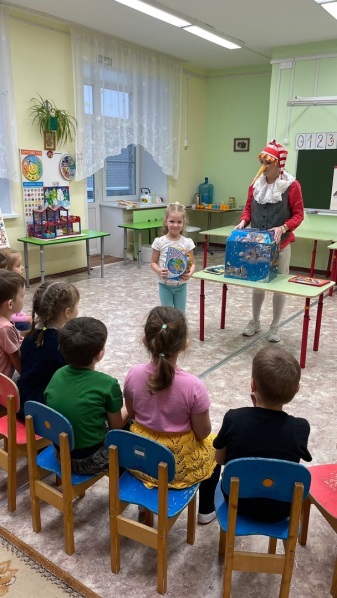 Книга с магнитными фигуркамиКнига имеет набор магнитных фигурок, которые примагничиваются к страницам. Детям, как правило, нравится «приклеивать» магнитные фигурки на страницы книги. В процессе такой игры малыши не только узнают много новой, полезной информации, но и развивает логическое мышление.Музыкальная, говорящая книгаКнига с плотными картонными страницами. При перелистывании страниц, можно услышать чтение сказки, знаменитыми актёрами, музыку. Есть возможность прочитать книгу и обычным способом, нажав на кнопку и выключив звук. Или картонные книжки со звуковым модулем на 5-6 и более кнопок. Малыш сам может нажать нужную кнопку на музыкальном модуле, чтобы прослушать песенку или другое музыкальное сопровождение.Книга - панорамка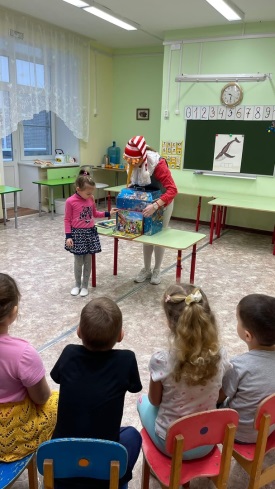 Читая такие книги, ребёнок попадает в мир сказки. Малыш открывает страницы книги, и как по волшебству перед ним оживают объёмные картинки из тонкого картона.Картинки поднимаются при раскрытии книги (благодаря разрезам на бумаге).Книга – раскраскаКнижка содержит страницы для раскрашивания.Книги-гигантыБольшие книги, с яркими иллюстрациями, большими буквами.Книга на компакт-дискахВ настоящее время существует книга на компакт-дисках. Это видео книга. Она бывает на экране компьютера в виде текста или в виде текста с иллюстрациями и с музыкальным сопровождением. Текст можно читать, “перелистывая” страницы с помощью “мыши”. - Вам интересно было узнать, какие бывают книжки? Давайте проверим, что вы запомнили. Предлагаю вам поиграть в игру-загадку “Какая это книжка?” - Молодцы, дети. А теперь я тоже хочу поиграть с вами в игру на внимательность. (Дети стоят). Я буду называть героев из разных книг, а вы если герой добрый и поступает хорошо, будете улыбаться и хлопать в ладоши, а если злой и поступает плохо, будете топать ногами и закрывать лицо ладошками. Будьте внимательны.- Скоро вы пойдете в школу, а в нашу группу придут малыши. Им нужно оставить все книжки в полном порядке. Во все времена люди ценили и берегли книги. Как вы думаете, какие правила нужно знать, чтобы правильно обращаться с книгой?Не брать книгу, грязными руками. Она будет грязной или в пятнах!Не перегибать переплет. Она может потерять самые интересные страницы!Пользоваться закладкой и не загибать страницы, они порвутся!Не мочить книгу, она боится воды. Не рисовать на страницах ни ручкой, ни карандашом. Другим детям будет трудно её читать!Список используемой литературы: 1.А. А. Вахрушев, Е. Е. Кочемасова, И. В. Маслова, Ю. И. Наумова, Ю. А. Акимова, И. К. Белова, М, В, Кузнецова «Здравствуй, мир!»: -М.: Баласс, 20112. Журнал «Дошкольное воспитание» № 6 2009г.3.С.Михалков «Как бы жили мы без книг»